Adrián Bourdoise  * 1612 - 1655Fundador de los Sacerdotes de San Nicolas de Chardonnethttp://fr.wikipedia.org/wiki/Adrien_Bourdoise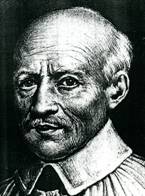    Hay que ser muy respetuosos con los centros de formación de sacerdotes, de evangelizadores y de catequistas. Una formación sistemática y progresiva multiplica la eficacia de la labor apostólica. Los que sólo se comprometen en ellas por afición, pero sin formación, suelen perder mucho tiempo y lo hacen perder. El verdadero catequista nunca se considera suficientemente formado en las verdades cristianas y en las metodologías convenientes para cada situación. Es lo que nos enseña este celoso sacerdote del siglo XVII     Sacerdote francés que fundó en 1612 una comunidad sacerdotal en S. Nicolás de Chardonnet, en París, y en 1649 estableció una liga de oraciones para obtener buenos maestros.  Hizo lo posible por formar jóvenes que aspiraban al sacerdocio.     Fue un santo sacerdote, párroco, muy sensibilizado ante la necesidad docente, pero sobre todo un gran promotor de la reforma de los sacerdotes  en sus trabajos parroquiales y apostólicos. Fundó en 1612 la comunidad sacerdotal de S. Nicolás de Chardonnet, en París; y en1649 estableció una liga de oraciones para obtener buenos maestros.     Era de familia de magistrados, pero la muerte de su padre le obligó a trabajar de joven  como escritor y encargado de documentos . en 1598 se orientó hacia el sacerdocio, deseando un día trabajar en la reforma de clero. En 1510 se traslado a París para estudiar y alli conoció al Cardenal Berulle. Dejó pronto el Oratorio de Berulle y pasó a vivir en comunidad con otros sacerdotes en la parroquia de Saint Nicolas de Chardonet  Recibió la ordenación sacerdotal en 1613. Si vida discurrió  en esa dirección hasta 1640, dedicado al Seminario que se organizo con su participación en la parroquia Junto con el de San Sulpicio fueron los dos Seminarios que formaron al clero de Paris y de muchas otras ciudades de Francia.  Adrián Bourdoise falleció el 19 de Julio de 1655, dejando en todo el recuerdo de un sacerdote piadosos y heroicamente generoso y desinteresado. Más tarde s. Francisco de Sales le apellido "le celoso reformador de la disciplina eclesiástica". Y S. Vicente de Paúl le llamó "el gran servidor de dios".     Publicó una serie de hojas catequísticas, con el nombre de "Sentencias cristianas", para ayudar a los sacerdotes a evangelizar en las parroquias a la gente sencilla y huir de los alardes de la oratoria. También creó un movimiento de ayuda para los maestros y maestras de las escuelas populares de las parroquias. Se le considera un gran  promotor de los catequistas como sustento espiritual de las parroquias  Los sacerdotes que vivieron un tiempo en su Seminario llevaron a muchas parroquias de París y de Francia entera la certeza de que una parroquia sin catequistas carece de algo esencial para cumplir con su deber de instruir a los fieles desde los primeros años de la vida.  Pensamiento de  Bourdoisse  Decía  “Para que una escuela sea provechosa es necesario que los maestros trabajen en ella como apóstoles y no como mercenarios… Pero, como las escuelas de las parroquias son pobres y están gobernadas por pobres, se imaginan en general que no son nada. Sin embargo, son el único medio de destruir el vicio y de establecer la virtud, si se cuenta con buenos maestros. Desafío a todos los hombres  a encontrar otro mejor. La escuela es el noviciado del cristianismo”.         (Citado por Buisson, “Diccionario”, t. I pg. 1109)